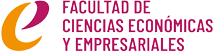 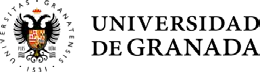 The student (indicate full name) ____________________________________________ with ID/Passport No. __________________, of the Grado (Bachelor’s Degree) in Economics.REQUESTS to complete the Undergraduate Dissertation-Monograph titled_______________________________________________________________________________________________, for which tutoring has been proposed by the Professor___________________________________________of the Department ____________________________________________A detailed description of this undergraduate dissertation can be found in the attached document with the following sections:Title of the workDescription of the workObjective of the workIMPORTANT: Before submitting your application through the E-Office (Sede Electrónica), this document must be duly signed electronically by the tutor. To ensure that the signatures are legible, we recommend you use the Portafirmas application at sede.ugr.es.Chair of the Academic Committee of the Faculty of Economics and Business      Facultad de Ciencias Económicas y Empresariales. Campus Universitario de Cartuja. 18071.Granada